АЛТАЙСКИЙ КРАЙЗАКОНОБ УПОЛНОМОЧЕННОМ ПО ПРАВАМ ЧЕЛОВЕКА В АЛТАЙСКОМ КРАЕПринятПостановлением Алтайского краевогоЗаконодательного Собранияот 13.10.2020 N 275Статья 1. Общие положения1. Должность Уполномоченного по правам человека в Алтайском крае (далее - Уполномоченный) в соответствии с Федеральным законом от 21 декабря 2021 года N 414-ФЗ "Об общих принципах организации публичной власти в субъектах Российской Федерации" и Федеральным законом от 18 марта 2020 года N 48-ФЗ "Об уполномоченных по правам человека в субъектах Российской Федерации" (далее - Федеральный закон "Об уполномоченных по правам человека в субъектах Российской Федерации") учреждается в целях обеспечения дополнительных гарантий государственной защиты прав и свобод человека и гражданина на территории Алтайского края.(в ред. Закона Алтайского края от 02.11.2022 N 92-ЗС)2. Должность Уполномоченного является государственной должностью Алтайского края.3. Деятельность Уполномоченного дополняет существующие средства защиты прав и свобод человека и гражданина, не отменяет и не влечет пересмотра компетенции государственных органов, обеспечивающих защиту и восстановление нарушенных прав и свобод.4. Средствами, указанными в Федеральном законе "Об уполномоченных по правам человека в субъектах Российской Федерации", настоящем Законе, Уполномоченный способствует восстановлению нарушенных прав и свобод человека и гражданина, совершенствованию законодательства Алтайского края, муниципальных нормативных правовых актов в части защиты прав и свобод человека и гражданина, правовому просвещению в области соблюдения прав и свобод человека и гражданина, форм и методов их защиты, а также развитию международного сотрудничества в области прав человека.5. Местом постоянного нахождения Уполномоченного является город Барнаул.Статья 2. Правовая основа деятельности УполномоченногоПравовую основу деятельности Уполномоченного составляют Конституция Российской Федерации, общепризнанные принципы и нормы международного права, международные договоры Российской Федерации, федеральные конституционные законы, федеральные законы, иные нормативные правовые акты Российской Федерации, Устав (Основной Закон) Алтайского края, законы и иные нормативные правовые акты Алтайского края.Статья 3. Принципы деятельности Уполномоченного1. Деятельность Уполномоченного основывается на принципах справедливости, гуманности, законности, гласности, беспристрастности.2. Уполномоченный при осуществлении своих полномочий независим от каких-либо государственных органов и должностных лиц, а также неподотчетен им.Статья 4. Требования, предъявляемые к кандидату на должность Уполномоченного1. На должность Уполномоченного может быть назначен гражданин Российской Федерации, достигший возраста 35 лет, постоянно проживающий в Российской Федерации, обладающий безупречной репутацией, имеющий высшее образование, а также познания в области прав и свобод человека и гражданина, опыт их защиты.(в ред. Закона Алтайского края от 06.09.2021 N 84-ЗС)2. Кандидат на должность Уполномоченного не может иметь гражданство (подданство) иностранного государства либо вид на жительство или иной документ, подтверждающий право на постоянное проживание гражданина Российской Федерации на территории иностранного государства.(в ред. Закона Алтайского края от 06.09.2021 N 84-ЗС)Статья 5. Порядок назначения Уполномоченного на должность1. Уполномоченный назначается на должность Алтайским краевым Законодательным Собранием.2. Предложения о кандидатурах для назначения на должность Уполномоченного имеют право вносить:1) Губернатор Алтайского края;2) депутаты Алтайского краевого Законодательного Собрания;3) постоянные комитеты, фракции и иные постоянные депутатские объединения Алтайского краевого Законодательного Собрания;4) представительные органы местного самоуправления муниципальных районов, муниципальных округов и городских округов;5) некоммерческие организации, зарегистрированные в установленном порядке и осуществляющие свою деятельность в области защиты прав и свобод человека и гражданина.3. Предложение о кандидатуре для назначения на должность Уполномоченного вносится на имя председателя Алтайского краевого Законодательного Собрания в письменной форме с приложением следующих документов:1) письменного заявления кандидата о согласии на внесение в Алтайское краевое Законодательное Собрание его кандидатуры для назначения на должность Уполномоченного, содержащего сведения, указанные в части 4 настоящей статьи;2) копии паспорта кандидата, заверенной в установленном порядке;3) обязательства кандидата о прекращении деятельности, не совместимой со статусом Уполномоченного, в случае его назначения на должность Уполномоченного;4) анкеты с биографическими сведениями о кандидате;5) автобиографии кандидата с указанием сведений о наличии или отсутствии обстоятельств, указанных в части 1 статьи 8 настоящего Закона;6) копии документа о высшем образовании, заверенной в установленном порядке, по желанию кандидата также копий документов о дополнительном профессиональном образовании, повышении квалификации, наличии классного чина, квалификационного разряда, ученой степени, ученого звания;7) копии трудовой книжки, заверенной в установленном порядке, или сведений о трудовой деятельности, оформленных в установленном законодательством порядке;8) копий иных документов о трудовой и (или) общественной деятельности кандидата, подтверждающих опыт и навыки деятельности в области защиты прав и свобод человека и гражданина;9) сведений о доходах, об имуществе и обязательствах имущественного характера кандидата, а также о доходах, об имуществе и обязательствах имущественного характера его супруги (супруга) и несовершеннолетних детей в соответствии с законом Алтайского края от 3 июня 2010 года N 46-ЗС "О противодействии коррупции в Алтайском крае";10) по желанию кандидата копий документов о награждении (поощрении) его от имени государственных органов и органов местного самоуправления.4. В письменном заявлении кандидата должна содержаться следующая информация:1) фамилия, имя, отчество (при наличии);2) дата и место рождения;3) место жительства, контактные телефоны;4) сведения об образовании, опыте работы;5) сведения о членстве в политической партии, ином общественном объединении;6) сведения о наличии судимости, в том числе снятой или погашенной;7) сведения о месте работы (службы) и занимаемой должности (в случае отсутствия основного места работы (службы) - род занятий);8) согласие на обработку персональных данных в соответствии с Федеральным законом от 27 июля 2006 года N 152-ФЗ "О персональных данных".5. Некоммерческие организации, имеющие право предлагать кандидатуры для назначения на должность Уполномоченного, обязаны представить, помимо документов, указанных в части 3 настоящей статьи, копии документов о регистрации некоммерческой организации, заверенные в установленном порядке.6. Предложения о кандидатурах для назначения на должность Уполномоченного вносятся в течение 30 дней до окончания срока полномочий предыдущего Уполномоченного или в течение 30 дней со дня досрочного прекращения его полномочий.7. Информация о кандидатурах на должность Уполномоченного и биографические данные о них размещаются на официальном сайте Алтайского краевого Законодательного Собрания.8. До рассмотрения кандидатур на должность Уполномоченного Алтайское краевое Законодательное Собрание согласовывает их с Уполномоченным по правам человека в Российской Федерации в соответствии со статьей 6 настоящего Закона, а также проводит по ним консультации с Правительством Алтайского края.9. Вопрос о назначении на должность Уполномоченного рассматривается Алтайским краевым Законодательным Собранием не позднее 60 дней со дня получения уведомления Уполномоченного по правам человека в Российской Федерации о согласовании кандидатуры (кандидатур) на должность Уполномоченного.10. Уполномоченный назначается на должность Алтайским краевым Законодательным Собранием большинством голосов установленного числа депутатов тайным голосованием в порядке, установленном Регламентом Алтайского краевого Законодательного Собрания.11. В случае, если по результатам голосования ни один из кандидатов (кандидат) не набрал необходимого числа голосов, в течение 30 дней со дня проведения указанного голосования проводится выдвижение новых кандидатур в порядке, установленном настоящим Законом.12. Постановление Алтайского краевого Законодательного Собрания о назначении Уполномоченного и биографическая справка о нем публикуются в газете "Алтайская правда" и на официальном сайте Алтайского краевого Законодательного Собрания.Статья 6. Согласование кандидатур на должность Уполномоченного с Уполномоченным по правам человека в Российской Федерации1. Алтайское краевое Законодательное Собрание направляет на имя Уполномоченного по правам человека в Российской Федерации копии документов, указанных в части 3 статьи 5 настоящего Закона, по каждой кандидатуре.2. Если Уполномоченный по правам человека в Российской Федерации не согласовывает ни одну из представленных кандидатур на должность Уполномоченного, в течение 30 дней со дня получения Алтайским краевым Законодательным Собранием соответствующего уведомления проводится выдвижение новых кандидатур в порядке, установленном настоящим Законом.Статья 7. Срок полномочий Уполномоченного1. Уполномоченный назначается на должность сроком на пять лет.2. Уполномоченный считается вступившим в должность с момента принесения им присяги следующего содержания: "Клянусь защищать права и свободы человека и гражданина, добросовестно исполнять свои обязанности, руководствуясь Конституцией Российской Федерации, законодательством Российской Федерации, Уставом (Основным Законом) Алтайского края и законами Алтайского края, справедливостью и голосом совести".3. Присяга приносится на сессии Алтайского краевого Законодательного Собрания непосредственно после принятия решения о назначении Уполномоченного на должность.4. Уполномоченному вручается удостоверение, подтверждающее его статус и срок полномочий.5. Удостоверение подписывает председатель Алтайского краевого Законодательного Собрания и вручает в торжественной обстановке на сессии Алтайского краевого Законодательного Собрания.6. Истечение срока полномочий Алтайского краевого Законодательного Собрания или его роспуск не влечет прекращения полномочий Уполномоченного.7. Одно и то же лицо может занимать должность Уполномоченного не более двух сроков подряд.Статья 8. Требования, ограничения и запреты, связанные с замещением должности Уполномоченного1. Уполномоченный не вправе:1) иметь гражданство (подданство) иностранного государства либо вид на жительство или иной документ, подтверждающий право на постоянное проживание гражданина Российской Федерации на территории иностранного государства;(в ред. Закона Алтайского края от 06.09.2021 N 84-ЗС)2) одновременно быть сенатором Совета Федерации Федерального Собрания Российской Федерации, депутатом Государственной Думы Федерального Собрания Российской Федерации или депутатом Алтайского краевого Законодательного Собрания, замещать иные государственные должности Российской Федерации, иные государственные должности Алтайского края, муниципальные должности, а также находиться на государственной или муниципальной службе;3) заниматься предпринимательской деятельностью лично или через доверенных лиц, участвовать в управлении коммерческой организацией или в управлении некоммерческой организацией, за исключением случаев, предусмотренных Федеральным законом от 25 декабря 2008 года N 273-ФЗ "О противодействии коррупции" и другими федеральными законами;4) заниматься другой оплачиваемой или неоплачиваемой деятельностью, кроме преподавательской, научной и иной творческой деятельности. При этом преподавательская, научная и иная творческая деятельность не может финансироваться исключительно за счет средств иностранных государств, международных и иностранных организаций, иностранных граждан и лиц без гражданства, если иное не предусмотрено международным договором Российской Федерации или законодательством Российской Федерации;5) быть членом политической партии или иного общественного объединения, преследующего политические цели.2. На Уполномоченного распространяются иные ограничения, а также обязанности, установленные в отношении лиц, замещающих государственные должности Алтайского края, Федеральным законом от 25 декабря 2008 года N 273-ФЗ "О противодействии коррупции".3. Уполномоченный обязан прекратить деятельность, несовместимую с его статусом, а также приостановить членство в политической партии на период осуществления своих полномочий в течение 14 дней со дня назначения на должность.4. Если в течение срока, определенного в соответствии с частью 3 настоящей статьи, Уполномоченный не выполнит установленные требования, его полномочия прекращаются, и Алтайское краевое Законодательное Собрание назначает нового Уполномоченного в порядке, установленном статьей 5 настоящего Закона.5. Уполномоченный при наличии оснований в соответствии с постановлением Алтайского краевого Законодательного Собрания от 30 мая 2016 года N 137 "О сообщении лицом, назначенным на государственную должность Алтайского края Алтайским краевым Законодательным Собранием, о возникновении личной заинтересованности при исполнении должностных обязанностей, которая приводит или может привести к конфликту интересов" обязан сообщать председателю Алтайского краевого Законодательного Собрания о возникновении личной заинтересованности при осуществлении своих полномочий, которая приводит или может привести к конфликту интересов, а также принимать меры по предотвращению или урегулированию такого конфликта в соответствии с требованиями Федерального закона от 25 декабря 2008 года N 273-ФЗ "О противодействии коррупции".6. Уполномоченный обязан постоянно проживать на территории Алтайского края в течение срока исполнения им своих полномочий.7. Уполномоченный обязан соблюдать иные требования, ограничения и запреты, установленные федеральными законами и законами Алтайского края.Статья 9. Прекращение полномочий Уполномоченного1. Полномочия Уполномоченного прекращаются с момента вступления в должность нового назначенного Уполномоченного, за исключением случаев досрочного прекращения полномочий в соответствии с частями 2 и 3 настоящей статьи.(в ред. Закона Алтайского края от 06.09.2021 N 84-ЗС)2. Полномочия Уполномоченного прекращаются досрочно по решению Алтайского краевого Законодательного Собрания в случае:1) его смерти;2) признания его судом недееспособным, ограниченно дееспособным или безвестно отсутствующим либо объявления его умершим;3) вступления в отношении его в законную силу обвинительного приговора суда;4) его выезда за пределы территории Алтайского края на постоянное место жительства;5) прекращения гражданства Российской Федерации или приобретения гражданства (подданства) иностранного государства либо получения вида на жительство или иного документа, подтверждающего право на постоянное проживание гражданина Российской Федерации на территории иностранного государства.(п. 5 в ред. Закона Алтайского края от 06.09.2021 N 84-ЗС)3. По решению Алтайского краевого Законодательного Собрания после консультаций с Уполномоченным по правам человека в Российской Федерации полномочия Уполномоченного могут быть прекращены досрочно также в случае:1) подачи им письменного заявления о сложении полномочий;2) его неспособности по состоянию здоровья, установленной в соответствии с медицинским заключением, или по иным причинам в течение длительного времени (не менее четырех месяцев) исполнять свои обязанности;3) утраты доверия в случаях, предусмотренных статьей 13.1 Федерального закона от 25 декабря 2008 года N 273-ФЗ "О противодействии коррупции";4) несоблюдения им иных требований, ограничений и запретов, установленных федеральными законами и законами Алтайского края.4. Решение о досрочном прекращении полномочий Уполномоченного оформляется постановлением Алтайского краевого Законодательного Собрания с указанием даты прекращения полномочий. Постановление Алтайского краевого Законодательного Собрания о досрочном прекращении полномочий Уполномоченного принимается большинством голосов от установленного числа депутатов Алтайского краевого Законодательного Собрания в порядке, установленном Регламентом Алтайского краевого Законодательного Собрания.5. В случае досрочного прекращения полномочий Уполномоченного новый Уполномоченный должен быть назначен Алтайским краевым Законодательным Собранием не позднее 60 дней со дня принятия решения о досрочном прекращении полномочий предыдущего Уполномоченного.6. Назначение нового Уполномоченного осуществляется в порядке, установленном статьей 5 настоящего Закона.Статья 10. Принятие к рассмотрению жалоб и иных обращений Уполномоченным1. Гражданин Российской Федерации, иностранный гражданин или лицо без гражданства вправе обратиться к Уполномоченному с жалобой, предложением или заявлением в письменной форме или в форме электронного документа, а также устно на личном приеме.2. При рассмотрении обращений граждан Российской Федерации, иностранных граждан или лиц без гражданства Уполномоченным применяется порядок, установленный Федеральным законом от 2 мая 2006 года N 59-ФЗ "О порядке рассмотрения обращений граждан Российской Федерации", с учетом особенностей принятия к рассмотрению и рассмотрения жалоб Уполномоченным, установленных Федеральным законом "Об уполномоченных по правам человека в субъектах Российской Федерации", в том числе сроков рассмотрения жалоб.3. Получив обращение, содержащее предложение, заявление или иную информацию, касающуюся нарушения прав и свобод граждан (далее - обращение), Уполномоченный имеет право:1) рассмотреть обращение по существу;2) разъяснить заявителю средства, которые тот вправе использовать для защиты своих прав и свобод;3) направить обращение на рассмотрение в государственный орган, орган местного самоуправления или должностному лицу, к компетенции которых относится рассмотрение обращения.4. Жалобы и иные обращения, адресованные Уполномоченному лицами, находящимися в местах принудительного содержания, просмотру администрацией мест принудительного содержания и цензуре не подлежат и в течение 24 часов направляются Уполномоченному.5. Под жалобой, адресованной Уполномоченному (далее - жалоба), понимается просьба гражданина Российской Федерации, иностранного гражданина или лица без гражданства (далее - заявитель) о защите и восстановлении прав и свобод, нарушенных (нарушаемых), по его мнению, решениями или действиями (бездействием) территориальных органов федеральных органов исполнительной власти, действующих на территории Алтайского края, органов государственной власти или иных государственных органов Алтайского края (кроме Алтайского краевого Законодательного Собрания), органов местного самоуправления, иных муниципальных органов, организаций, действующих на территории Алтайского края, наделенных отдельными государственными или иными публичными полномочиями, если ранее заявитель обжаловал эти решения или действия (бездействие) в судебном либо административном порядке, но не согласен с решениями, принятыми по его жалобе.6. В жалобе должны содержаться фамилия, имя, отчество (при наличии), почтовый и (или) электронный адрес заявителя, изложение существа решений или действий (бездействия) территориальных органов федеральных органов исполнительной власти, действующих на территории Алтайского края, органов государственной власти или иных государственных органов Алтайского края (далее - государственные органы), органов местного самоуправления, иных муниципальных органов (далее - муниципальные органы), организаций, действующих на территории Алтайского края, наделенных отдельными государственными или иными публичными полномочиями (далее - организации), нарушивших (нарушающих), по мнению заявителя, его права и свободы. К жалобе также должны прилагаться материалы, подтверждающие обоснованность жалобы, включая копии документов, связанных с обжалованием соответствующих решений или действий (бездействия) в судебном или административном порядке. Жалоба должна быть подана Уполномоченному не позднее истечения года со дня нарушения прав и свобод заявителя или с того дня, когда заявителю стало известно об их нарушении.7. В случае получения жалобы Уполномоченный:1) принимает жалобу к рассмотрению, если она соответствует требованиям, предусмотренным частями 5 и 6 настоящей статьи, о чем сообщает заявителю;2) отказывает в принятии жалобы к рассмотрению, если она не соответствует требованиям, предусмотренным частями 5 и 6 настоящей статьи, при этом отказ в принятии жалобы к рассмотрению должен быть мотивирован.8. Уполномоченный принимает жалобу к рассмотрению или отказывает в ее принятии в течение 15 дней со дня регистрации жалобы и уведомляет об этом заявителя.9. В случае, если лицо, обратившееся с жалобой к Уполномоченному, одновременно обратилось с жалобой в адрес Уполномоченного по правам человека в Российской Федерации, по запросу Уполномоченного по правам человека в Российской Федерации жалоба с прилагаемыми к ней материалами передается на рассмотрение Уполномоченного по правам человека в Российской Федерации.Статья 11. Рассмотрение жалоб Уполномоченным1. Уполномоченный информирует о принятии жалобы к рассмотрению государственные органы, муниципальные органы, организации, решения или действия (бездействие) которых обжалуются, а также вправе запросить у указанных органов и организаций информацию по существу поступившей жалобы и предложить обосновать свою позицию в целом.2. В случае необходимости проверки обстоятельств, изложенных в жалобе, Уполномоченный вправе:1) самостоятельно или совместно с компетентными государственными органами, их должностными лицами и государственными служащими собирать, проверять и анализировать информацию об обстоятельствах, изложенных в жалобе;2) посещать государственные органы, муниципальные органы, организации;3) беспрепятственно посещать места принудительного содержания, находящиеся на территории Алтайского края, в соответствии с нормативными правовыми актами, регулирующими порядок посещения мест принудительного содержания;4) запрашивать и получать от государственных органов, муниципальных органов, организаций сведения, документы и материалы, необходимые для рассмотрения жалобы, а также соответствующие устные разъяснения их должностных лиц;5) обращаться в суд с ходатайством об ознакомлении с материалами по гражданскому или административному делу, решение по которому вступило в законную силу;6) привлекать экспертов;7) пользоваться иными правами, предусмотренными федеральными законами и законами Алтайского края.3. Порядок взаимодействия территориальных органов федеральных органов исполнительной власти с Уполномоченным, в том числе порядок оказания содействия Уполномоченному в предоставлении необходимой ему для рассмотрения жалобы информации территориальными органами федеральных органов исполнительной власти, определяется нормативными правовыми актами федеральных органов исполнительной власти. В целях осуществления взаимодействия территориальных органов федеральных органов исполнительной власти с Уполномоченным между ними могут заключаться соответствующие соглашения.4. В случае, если в ходе рассмотрения жалобы, в частности жалобы на решения или действия (бездействие) территориальных органов федеральных органов исполнительной власти, Уполномоченным выявлена необходимость принятия системных мер по устранению нарушений прав и свобод человека и гражданина на территории Алтайского края, Уполномоченный вправе обратиться к Уполномоченному по правам человека в Российской Федерации с просьбой об оказании содействия и о принятии им мер, относящихся к его компетенции.5. В случае, если в ходе рассмотрения жалобы обнаружены признаки уголовно наказуемого деяния или административного правонарушения, Уполномоченный передает имеющиеся материалы в соответствующие государственные органы для принятия решения о возбуждении уголовного дела или дела об административном правонарушении, известив об этом заявителя.6. Уполномоченный не вправе разглашать ставшие ему известными в ходе рассмотрения жалобы сведения о частной жизни заявителя и других лиц без их письменного согласия.7. Информация о результатах рассмотрения жалобы Уполномоченным должна быть направлена заявителю не позднее 10 дней со дня завершения проверки обстоятельств, изложенных в жалобе.Статья 12. Права Уполномоченного на принятие мер по защите и восстановлению прав и свобод человека и гражданина1. По результатам рассмотрения жалобы Уполномоченный вправе:1) направить государственному органу, муниципальному органу, организации, должностному лицу, в решениях или действиях (бездействии) которых он усматривает нарушение прав и свобод человека и гражданина, в письменной форме свои рекомендации относительно возможных и необходимых мер по восстановлению указанных прав и свобод. Государственный орган, муниципальный орган, организация, должностное лицо, получившие рекомендации Уполномоченного, обязаны в течение 30 дней рассмотреть их и о принятых мерах в письменной форме сообщить Уполномоченному;2) обратиться в суд с административным исковым заявлением (иском) в защиту прав и свобод человека и гражданина (в том числе неограниченного круга лиц), нарушенных решениями или действиями (бездействием) государственного органа, муниципального органа, организации, должностного лица, государственного или муниципального служащего, а также лично или через своего представителя участвовать в процессе по делу о защите прав и свобод человека и гражданина в соответствии с законодательством Российской Федерации;3) обратиться в соответствующие компетентные государственные или муниципальные органы с ходатайством о возбуждении дисциплинарного производства и (или) рассмотрении вопроса об уголовном преследовании в отношении должностного лица государственного органа, муниципального органа, организации, в решениях или действиях (бездействии) которого усматривается нарушение прав и свобод человека и гражданина, а также о возбуждении производства по делу об административном правонарушении в отношении организации и (или) должностного лица, в решениях или действиях (бездействии) которых усматривается нарушение прав и свобод человека и гражданина;4) обратиться в прокуратуру с ходатайством о проверке вступившего в законную силу приговора суда в целях использования в случаях, предусмотренных уголовно-процессуальным законодательством Российской Федерации, прокурором права обратиться в соответствующий суд с представлением о пересмотре вступившего в законную силу приговора суда.2. При наличии информации о массовых или грубых нарушениях прав и свобод человека и гражданина либо в случаях, имеющих особое общественное значение или связанных с необходимостью защиты интересов лиц, не способных самостоятельно использовать правовые средства защиты, Уполномоченный вправе по собственной инициативе провести проверку обстоятельств и принять соответствующие меры в пределах своей компетенции.3. По результатам изучения и анализа информации о нарушении прав и свобод человека и гражданина, обобщения итогов рассмотрения жалоб Уполномоченный вправе:1) инициировать проведение общественных проверок и общественной экспертизы в соответствии с законодательством Российской Федерации и Алтайского края;2) обратиться в Алтайское краевое Законодательное Собрание с предложением о проведении слушаний по фактам нарушения прав и свобод человека и гражданина, а также непосредственно либо через своего представителя участвовать в них.Статья 13. Взаимодействие Уполномоченного с государственными органами, муниципальными органами, общественными объединениями и организациями, осуществляющими защиту прав и свобод человека и гражданина1. Уполномоченный в целях осуществления возложенных на него полномочий взаимодействует с государственными органами, муниципальными органами, общественными объединениями и организациями, осуществляющими защиту прав и свобод человека и гражданина, в том числе по защите прав коренного малочисленного народа - кумандинцев.(в ред. Закона Алтайского края от 11.05.2022 N 34-ЗС)2. Уполномоченный осуществляет взаимодействие с Уполномоченным по правам ребенка в Алтайском крае и Уполномоченным по защите прав предпринимателей в Алтайском крае.3. В целях осуществления взаимодействия Уполномоченный, Уполномоченный по правам ребенка в Алтайском крае и Уполномоченный по защите прав предпринимателей в Алтайском крае могут заключать соответствующие соглашения.4. Общественная наблюдательная комиссия, сформированная в Алтайском крае, ежегодно не позднее 30 дней после окончания календарного года направляет Уполномоченному материалы по итогам осуществления общественного контроля за обеспечением прав человека в местах принудительного содержания.5. Уполномоченный вправе назначать своих помощников, осуществляющих деятельность на общественных началах.6. Положение о помощниках утверждается Уполномоченным.7. Уполномоченный вправе создавать общественные приемные на территории Алтайского края.Статья 14. Участие Уполномоченного в деятельности по совершенствованию нормативных правовых актов в части защиты прав и свобод человека и гражданина1. В случае выявления в нормативных правовых актах Алтайского края, муниципальных нормативных правовых актах недостатков или пробелов, влекущих, по мнению Уполномоченного, нарушение прав и свобод человека и гражданина, Уполномоченный вправе направлять органам государственной власти Алтайского края, иным государственным органам Алтайского края, органам местного самоуправления предложения по совершенствованию законов Алтайского края, иных нормативных правовых актов Алтайского края, муниципальных нормативных правовых актов, затрагивающих права и свободы человека и гражданина.2. В соответствии с Уставом (Основным Законом) Алтайского края Уполномоченному принадлежит право законодательной инициативы по вопросам его ведения.Статья 15. Участие Уполномоченного в развитии межрегионального и международного сотрудничества в области защиты прав человека1. Уполномоченный участвует в межрегиональном сотрудничестве в области защиты прав человека.2. Уполномоченный способствует развитию международного сотрудничества в области защиты прав человека.Статья 16. Участие Уполномоченного в правовом просвещенииВ целях правового просвещения в области прав и свобод человека и гражданина, форм и методов их защиты Уполномоченный вправе:1) распространять в средствах массовой информации, учредителями которых являются органы государственной власти Алтайского края и органы местного самоуправления, информацию о правах и свободах человека и гражданина, формах и методах их защиты;2) выпускать официальные издания о правах и свободах человека и гражданина в пределах утвержденной сметы расходов;3) организовывать и проводить научно-практические конференции, "круглые столы", конкурсы, семинары, совещания и иные публичные мероприятия по проблемам защиты прав и свобод человека и гражданина;4) использовать иные формы и методы правового просвещения.Статья 17. Доклады Уполномоченного1. Не позднее трех месяцев после окончания календарного года Уполномоченный направляет ежегодный доклад о своей деятельности в Алтайское краевое Законодательное Собрание, Губернатору Алтайского края, Уполномоченному по правам человека в Российской Федерации, председателю Алтайского краевого суда, прокурору Алтайского края.2. Ежегодный доклад Уполномоченного представляется на сессии Алтайского краевого Законодательного Собрания Уполномоченным лично.3. Уполномоченный может направлять в Алтайское краевое Законодательное Собрание, иные органы и организации доклады по отдельным вопросам нарушения прав и свобод человека и гражданина.4. Ежегодный доклад Уполномоченного, доклады Уполномоченного по отдельным вопросам нарушения прав и свобод человека и гражданина размещаются на официальном сайте Уполномоченного в информационно-телекоммуникационной сети "Интернет", публикуются в газете "Алтайская правда".Статья 18. Гарантии деятельности Уполномоченного1. Государственные органы, муниципальные органы, организации, их должностные лица, государственные и муниципальные служащие, работники указанных органов и организаций:1) оказывают Уполномоченному содействие в осуществлении возложенных на него полномочий;2) предоставляют по запросам Уполномоченного сведения, документы, материалы, иную информацию, необходимые для осуществления его полномочий, не позднее 15 дней со дня получения запроса, если в самом запросе не установлен иной срок.2. Уполномоченный по вопросам своей деятельности пользуется правом безотлагательного приема руководителями и другими должностными лицами государственных органов, муниципальных органов, организаций, а также администрациями мест принудительного содержания.3. Предоставление Уполномоченному информации, составляющей государственную, коммерческую либо иную охраняемую законом тайну, осуществляется в соответствии с законодательством Российской Федерации.4. Уполномоченный не обязан давать объяснения по существу рассмотренных или находящихся на рассмотрении жалоб, а также представлять для ознакомления материалы и иную информацию, за исключением случаев, предусмотренных федеральными законами.5. Уполномоченный вправе отказаться от дачи свидетельских показаний по гражданскому или административному делу, делу об административном правонарушении либо уголовному делу об обстоятельствах, ставших ему известными в связи с исполнением им своих должностных обязанностей.6. Вмешательство в законную деятельность Уполномоченного с целью повлиять на его решение, неисполнение должностными лицами требований и обязанностей, установленных законодательством Российской Федерации, законодательством Алтайского края, или воспрепятствование законной деятельности Уполномоченного в иной форме влечет ответственность, установленную законодательством Российской Федерации, законодательством Алтайского края.Статья 19. Обеспечение деятельности Уполномоченного и его аппарата1. Для обеспечения деятельности Уполномоченного создается аппарат.2. Уполномоченный утверждает положение об аппарате, руководит его деятельностью, издает приказы.3. Аппарат Уполномоченного осуществляет юридическое, организационное, научно-аналитическое, информационно-справочное и иное обеспечение деятельности Уполномоченного.4. Работники аппарата Уполномоченного являются государственными гражданскими служащими Алтайского края. В аппарате могут быть учреждены должности, не отнесенные к должностям государственной гражданской службы Алтайского края.(в ред. Закона Алтайского края от 11.05.2022 N 34-ЗС)5. Уполномоченный и его аппарат являются государственным органом с правами юридического лица, имеющим расчетный и иные счета, печать с изображением Герба Алтайского края и бланки со своим наименованием.6. Финансовое обеспечение деятельности Уполномоченного и его аппарата производится за счет средств краевого бюджета, предусмотренных на эти цели отдельной строкой в законе Алтайского края о краевом бюджете на очередной финансовый год.7. Уполномоченный самостоятельно разрабатывает и исполняет свою смету расходов.8. В пределах сметы расходов Уполномоченный устанавливает численность и штатное расписание своего аппарата с соблюдением условий, установленных законом Алтайского края о государственной гражданской службе Алтайского края, финансирует мероприятия, проводимые с общественными помощниками Уполномоченного в муниципальных районах, муниципальных округах, городских округах, образовательных и иных организациях.(в ред. Закона Алтайского края от 11.05.2022 N 34-ЗС)9. Имущество, используемое Уполномоченным и его аппаратом при осуществлении своей деятельности, находится в его оперативном управлении и является государственной собственностью Алтайского края.10. Транспортное обслуживание аппарата Уполномоченного осуществляется уполномоченным органом Правительства Алтайского края.Статья 20. Экспертный совет при Уполномоченном1. При Уполномоченном в целях оказания консультативной помощи создается экспертный совет, осуществляющий деятельность на общественных началах.2. Экспертный совет при Уполномоченном состоит из специалистов, имеющих необходимые познания в области прав и свобод человека и гражданина и (или) опыт их защиты.3. Положение об экспертном совете при Уполномоченном и его персональный состав утверждаются Уполномоченным.Статья 21. Вступление настоящего Закона в силу1. Настоящий Закон вступает в силу со дня его официального опубликования.2. Со дня вступления в силу настоящего Закона признать утратившими силу:1) закон Алтайского края от 11 ноября 2002 года N 70-ЗС "Об Уполномоченном по правам человека в Алтайском крае" (Сборник законодательства Алтайского края, 2002, N 79);2) закон Алтайского края от 11 апреля 2006 года N 26-ЗС "О внесении изменений в закон Алтайского края "Об Уполномоченном по правам человека в Алтайском крае" (Сборник законодательства Алтайского края, 2006, N 120, часть I);3) закон Алтайского края от 5 октября 2006 года N 102-ЗС "О внесении изменений в закон Алтайского края "Об Уполномоченном по правам человека в Алтайском крае" (Сборник законодательства Алтайского края, 2006, N 126, часть I);4) закон Алтайского края от 11 сентября 2008 года N 72-ЗС "О внесении изменений в закон Алтайского края "Об Уполномоченном по правам человека в Алтайском крае" (Сборник законодательства Алтайского края, 2008, N 149, часть I);5) закон Алтайского края от 3 июля 2009 года N 53-ЗС "О внесении изменений в отдельные законы Алтайского края" (Сборник законодательства Алтайского края, 2009, N 159, часть I);6) статью 7 закона Алтайского края от 27 мая 2011 года N 66-ЗС "О внесении изменений в отдельные законы Алтайского края" (Сборник законодательства Алтайского края, 2011, N 181, часть I);7) закон Алтайского края от 6 июня 2012 года N 40-ЗС "О внесении изменений в закон Алтайского края "Об Уполномоченном по правам человека в Алтайском крае" (Сборник законодательства Алтайского края, 2012, N 194, часть I);8) статью 5 закона Алтайского края от 12 ноября 2013 года N 70-ЗС "О внесении изменений в отдельные законы Алтайского края в сфере противодействия коррупции" (Сборник законодательства Алтайского края, 2013, N 211, часть I);9) закон Алтайского края от 5 ноября 2014 года N 82-ЗС "О внесении изменений в закон Алтайского края "Об Уполномоченном по правам человека в Алтайском крае" (Сборник законодательства Алтайского края, 2014, N 223, часть I);10) закон Алтайского края от 1 октября 2015 года N 90-ЗС "О внесении изменений в закон Алтайского края "Об Уполномоченном по правам человека в Алтайском крае" (Сборник законодательства Алтайского края, 2015, N 234);11) закон Алтайского края от 1 ноября 2017 года N 78-ЗС "О внесении изменений в закон Алтайского края "Об Уполномоченном по правам человека в Алтайском крае" (Официальный интернет-портал правовой информации (www.pravo.gov.ru), 3 ноября 2017 года);12) статью 5 закона Алтайского края от 6 июля 2018 года N 44-ЗС "О внесении изменений в отдельные законы Алтайского края" (Официальный интернет-портал правовой информации (www.pravo.gov.ru), 9 июля 2018 года).ГубернаторАлтайского краяВ.П.ТОМЕНКОг. Барнаул15 октября 2020 годаN 67-ЗС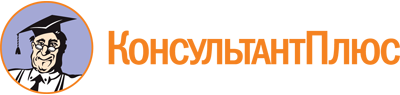 Закон Алтайского края от 15.10.2020 N 67-ЗС
(ред. от 02.11.2022)
"Об Уполномоченном по правам человека в Алтайском крае"
(принят Постановлением АКЗС от 13.10.2020 N 275)Документ предоставлен КонсультантПлюс

www.consultant.ru

Дата сохранения: 02.12.2022
 15 октября 2020 годаN 67-ЗССписок изменяющих документов(в ред. Законов Алтайского краяот 06.09.2021 N 84-ЗС, от 11.05.2022 N 34-ЗС, от 02.11.2022 N 92-ЗС)